
REQUEST FOR QUOTATION (RFQ)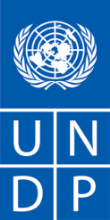 Dear Sir / Madam:We kindly request you to submit your quotation for Supply and Delivery of Ambulance VehicleWhen preparing your quotation, please be guided by the form attached hereto as Annex II.Quotations may be submitted on or before 06 July, 17:00 h, by email or courier mail to the address below:United Nations Development ProgrammeZmaja od Bosne bb, Sarajevo 71000General ServiceEmail: registry.ba@undp.org Ref: BIH/RFQ/082/20Quotations submitted by email must be limited to a maximum of MB, virus-free  and no more than email transmissions.  They must be free from any form of virus or corrupted contents, or the quotations shall be rejected.  It shall remain your responsibility to ensure that your quotation will reach the address above on or before the deadline.  Quotations that are received by UNDP after the deadline indicated above, for whatever reason, shall not be considered for evaluation.  If you are submitting your quotation by email, kindly ensure that they are signed and in the .pdf format, and free from any virus or corrupted files.Please take note of the following requirements and conditions pertaining to the supply of the abovementioned good/s:  Goods offered shall be reviewed based on completeness and compliance of the quotation with the minimum specifications described above and any other annexes providing details of UNDP requirements. The quotation that complies with all of the specifications, requirements and offers the lowest price, as well as all other evaluation criteria indicated, shall be selected.  Any offer that does not meet the requirements shall be rejected.Any discrepancy between the unit price and the total price (obtained by multiplying the unit price and quantity) shall be re-computed by UNDP.  The unit price shall prevail and the total price shall be corrected.  If the supplier does not accept the final price based on UNDP’s re-computation and correction of errors, its quotation will be rejected.  After UNDP has identified the lowest price offer, UNDP reserves the right to award the contract based only on the prices of the goods in the event that the transportation cost (freight and insurance) is found to be higher than UNDP’s own estimated cost if sourced from its own freight forwarder and insurance provider.  At any time during the validity of the quotation, no price variation due to escalation, inflation, fluctuation in exchange rates, or any other market factors shall be accepted by UNDP after it has received the quotation.   At the time of award of Contract or Purchase Order, UNDP reserves the right to vary (increase or decrease) the quantity of services and/or goods, by up to a maximum twenty five per cent (25%) of the total offer, without any change in the unit price or other terms and conditions.  Any Purchase Order that will be issued as a result of this RFQ shall be subject to the General Terms and Conditions attached hereto. The mere act of submission of a quotation implies that the vendor accepts without question the General Terms and Conditions of UNDP herein attached as Annex 2.UNDP is not bound to accept any quotation, nor award a contract/Purchase Order, nor be responsible for any costs associated with a Supplier’s preparation and submission of a quotation, regardless of the outcome or the manner of conducting the selection process. 	Please be advised that UNDP’s vendor protest procedure is intended to afford an opportunity to appeal for persons or firms not awarded a purchase order or contract in a competitive procurement process.  In the event that you believe you have not been fairly treated, you can find detailed information about vendor protest procedures in the following link: http://www.undp.org/procurement/protest.shtml UNDP encourages every prospective Vendor to avoid and prevent conflicts of interest, by disclosing to UNDP if you, or any of your affiliates or personnel, were involved in the preparation of the requirements, design, specifications, cost estimates, and other information used in this RFQ. UNDP implements a zero tolerance on fraud and other proscribed practices and is committed to identifying and addressing all such acts and practices against UNDP, as well as third parties involved in UNDP activities.  UNDP expects its suppliers to adhere to the UN Supplier Code of Conduct found in this link: http://www.un.org/depts/ptd/pdf/conduct_english.pdf Thank you and we look forward to receiving your quotation.Sincerely yours,UNDP BIH			Annex ITechnical specification and Requirements [Enter name of authorized staff][Designation]	[Click here to enter a date]				Annex IIFORM FOR SUBMITTING SUPPLIER’S QUOTATION(This Form must be submitted only using the Supplier’s Official Letterhead/Stationery)We, the undersigned, hereby accept in full the UNDP General Terms and Conditions, and hereby offer to supply the items listed below in conformity with the specification and requirements of UNDP as per RFQ Reference No. RFQ-082/20:TABLE 1:  Offer to Supply Goods Compliant with Technical Specifications and Requirements TABLE 2 : Offer to Comply with Other Conditions and Related Requirements All other information that we have not provided automatically implies our full compliance with the requirements, terms and conditions of the RFQ.[Name and Signature of the Supplier’s Authorized Person][Designation][Date]Annex IIIGeneral Terms and ConditionsLink:  English version  UNDP BIHZmaja od Bosne bb; SarajevoDATE: 24 June 2020UNDP BIHZmaja od Bosne bb; SarajevoREFERENCE: BIH/RFQ/082/20Delivery Terms [INCOTERMS 2010] DAP IlijasCustoms clearance, if needed, shall be done by: Supplier/Offeror  Exact Address/es of Delivery Location/s Ilijas, Bosna and HerzegovinaUNDP Preferred Freight Forwarder, if anyN/ADistribution of shipping documents (if using freight forwarder)N/ALatest Expected Delivery Date and Time (if delivery time exceeds this, quote may be rejected by UNDP)  days from the issuance of the Purchase Order (PO)Preferred Currency of QuotationLocal Currency: BAMValue Added Tax on Price QuotationMust be exclusive of VAT and other applicable indirect taxes;(VAT and custom stated separately)After-sales services required  Warranty on Parts and Labor for minimum period of   Technical Support - Availability of authorized service in Bosnia and Herzegovina (both in FBIH and RS)Deadline for the Submission of Quotation 06 July 2020, 17:00 hAll documentations, including catalogs, instructions and operating manuals, shall be in this language Local language and/or EnglishDocuments to be submitted Duly Accomplished Form as provided in Annex 2, and in accordance with the list of requirements in Annex 1; (Popunjena forma za cjenovnu ponudu data u Aneksu 2) Certificate of Registration of the business, including Articles of Incorporation, or equivalent document if Bidder is not a corporation (copy); (Ovjerena kopija registracije ponuđača) Manufacturer’s Authorization of the Company as a Sales Agent (if Supplier is not the manufacturer);Autorizazija za zastupanje proizvodjaca Certificate of Exclusive Distributorship in the country (if applicable, and if Supplier is not the manufacturer); List of contracts of similar nature and complexity implemented over the last 5 years (Indicate type of delivered vehicle and client contact details  (Listu ugovora, sa navedenim kontaktima, za isporuke istih ili slicnih vozila u zadnjih 5 godina) Catalogue of the goods to be delivered with technical specification; (Important Note-Offered Vehicle specification must be fully in accordance with relevant Economic Commission for Europe (UNECE) standards and EU relevant directives in BiH)(Katalog sa tehničkim specifikacijama ponudjenog vozila I opreme) Contact details of Authorized Service in BiH- Listu i Kontake autoriziranog servisa u BiH Written Self-Declaration of not being included in the UN Security Council 1267/1989 list, UN Procurement Division List or other UN Ineligibility List. (Pisana izjava da se ponudžač ne nalazi na jednoj od nabrojanih lista – UN Security 1267/1989, UNDP Procurement Division ili drugim UN listama ponudžača koji ne ispunjavaju uslove).Period of Validity of Quotes starting the Submission Date90 days(In exceptional circumstances, UNDP may request the Vendor to extend the validity of the Quotation beyond what has been initially indicated in this RFQ.   The Proposal shall then confirm the extension in writing, without any modification whatsoever on the Quotation)  Partial QuotesNot permitedPayment Terms100% upon complete delivery of and inspection by UNDP.Evaluation Criteria  Technical responsiveness/Full compliance to requirements and lowest price  Authorized Service in BiH Minimum two contract of similar nature and complexity over past five years   Offered Vehicle specification must be in accordance with relevant Economic Commission for Europe (UNECE) standards and EU relevant directives in BiH Full acceptance of the PO/Contract General Terms and Conditions UNDP will award to: One and only one supplier Type of Contract to be Signed Purchase OrderSpecial conditions of Contract Cancellation of PO/Contract if the delivery/completion is delayed by Conditions for Release of PaymentAnnexes to this RFQ Specifications of the Goods Required (Annex 1) Form for Submission of Quotation (Annex 2) General Terms and Conditions / Special Conditions (Annex 3) Link:  English version  Non-acceptance of the terms of the General Terms and Conditions (GTC) shall be grounds for disqualification from this procurement process.  Contact Person for Inquiries(Written inquiries only)UNDP BIH - GENERAL SERVICES registry.ba@undp.org Tel: 033 293 400 Fax: 033 552 330Any delay in UNDP’s response shall be not used as a reason for extending the deadline for submission, unless UNDP determines that such an extension is necessary and communicates a new deadline to the Proposers.ItemName and Description of Item QuantityDelivery Date1.Supply and Delivery of Ambulance Vehicle/Nabavka i isporuka sanitetskog vozila1 (one)Max. 60 calendar days from the acceptance of Purchase Order from UNDP BIHItemDescription/Specification of GoodsQuantityLatest Delivery DateUnit PriceVAT exclusiveVATTotal Price per ItemWith VAT1.Ambulance vehicle1Total Prices of GoodsTotal Prices of GoodsTotal Prices of GoodsTotal Prices of Goods  Add: Cost of Transportation   Add: Cost of Transportation   Add: Cost of Transportation   Add: Cost of Transportation   Add: Cost of Insurance  Add: Cost of Insurance  Add: Cost of Insurance  Add: Cost of Insurance  Add: Other Charges (pls. specify)  Add: Other Charges (pls. specify)  Add: Other Charges (pls. specify)  Add: Other Charges (pls. specify)Total Final and All-Inclusive Price QuotationTotal Final and All-Inclusive Price QuotationTotal Final and All-Inclusive Price QuotationTotal Final and All-Inclusive Price QuotationOther Information pertaining to our Quotation are as follows :Your ResponsesYour ResponsesYour ResponsesOther Information pertaining to our Quotation are as follows :Yes, we will complyNo, we cannot complyIf you cannot comply, pls. indicate counter proposalDelivery Lead Time- 60 days from the issuance of the Purchase OrderValidity of QuotationWarranty 5 yearsAvailability of authorized service in Bosnia and Herzegovina All Provisions of the UNDP General Terms and ConditionsOffered Vehicle specification is in accordance with relevant Economic Commission for Europe (UNECE) standards and EU relevant directives in BiH